РАЗВИТИЕМЫСЛИТЕЛЬНЫХ ОПЕРАЦИЙУчите ребенка:* Сравнивать и сопоставлять предметы, находить их сходства и различия.* Описывать различные свойства окружающих его предметов.* Узнавать предметы по заданным признакам.* Разделять предметы на классы, группы путем выделения в этих предметах тех или иных признаков.* Находить противоположные по значению понятия.* Определять родовидовые отношения между предметами и понятиями.Различные игры, конструирование, лепка, рисование, чтение, общение — все то, чем занимается ребенок до школы, развивает у него такие мыслительные операции, как обобщение, сравнение, абстрагирование, классификация, установление причинно-следственных связей, понимание взаимозависимостей, способность рассуждать. Ребенок учится понимать главную мысль предложения, текста, картинки, объединять несколько картинок на основе общего признака, раскладывать картинки на группы по существенному признаку и т.д.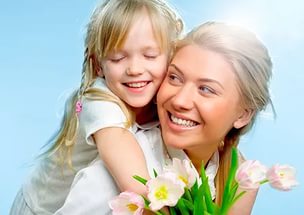 Развитие вниманияВнимание — это проявление избирательной направленности процессов сознания. Уровень развития внимания во многом определяет успешность обучения ребенка в школе.У дошкольника преобладает непроизвольное внимание; ребенок еще не может управлять своим вниманием и часто оказывается во власти внешних впечатлений. Проявляется это в быстрой отвлекаемости, невозможности сосредоточиться на чем-то одном, в частой смене деятельности.Еще до начала обучения в школе у ребенка постепенно формируется произвольное внимание. Оно развивается довольно интенсивно, если взрослые оказывают ребенку помощь. Произвольное внимание развивается постепенно, по мере развития отдельных его свойств, таких, как объем, концентрация, распределение и переключение, устойчивость.РАЗВИТИЕПРОЦЕССОВ ВНИМАНИЯ— Все свойства внимания значительно развиваются в результате упражнений:— выкладывания узора из мозаики;— выкладывания фигуры из палочек по образцу;— исключения лишнего;— нахождения различий в двух похожих картинках;— нахождения двух одинаковых предметов среди множества;— нанизывания бусинок по образцу;— срисовывания по клеточкам;— нахождения одной буквы в газетном тексте (при повторе упражнения количество отмеченных букв за единицу времени увеличивается).При выполнении заданий не торопите ребенка, учитывайте его индивидуальные особенности и темп деятельности, в котором он работает.— Устраните отвлекающие факторы.Развитие памятиПамять можно определить как способность к получению, хранению и воспроизведению информации. Память лежит в основе способностей ребенка, является условием обучения, приобретения знаний, умений.Память бывает произвольной (сознательное запоминание информации) и непроизвольной(основанной на эмоциях и интересе).Память бывает кратковременной (точное воспроизведение спустя несколько десятков секунд после однократного предъявления информации) и долговременной (воспроизведение информации через достаточно длительное время).В зависимости от того, какие ощущения преобладают, говорят о памяти зрительной, слуховой, эмоциональной и др.Зрительная память связана с сохранением и воспроизведением зрительных образов.Слуховая память это хорошее запоминание и точное воспроизведение разнообразных звуков, например, музыкальных, речевых. Этот вид памяти имеет особенно большое значение в развитии ребенка. Все, что известно малышу-дошкольнику, он узнает на слух. Этим же способом он будет усваивать до 70% информации, обучаясь в школе.Эмоциональная память — это память на эмоциональные переживания. На эмоциональной памяти основана прочность запоминания материала: то, что у ребенка вызывает эмоции, запоминается им без труда и на более длительный срок.Когда родители жалуются на плохую память своих детей, они часто приводят примеры того, как заставляют ребенка буквально зазубривать материал, но ребенок и за день не может выучить его. В данном случае проблема заключается в том, что от ребенка требуют механического запоминания материала, не вызывающего у него интереса.Однако без опоры на мыслительную деятельность, без опоры на понимание никакое усвоение знаний вообще невозможно и противоестественно для здорового ребенка. Вот почему так важно при развитии памяти ориентироваться в большей степени на смысловую память и показывать ребенку различные приемы, которые помогают лучше запоминать.ОПТИМИЗАЦИЯ ПАМЯТИ* Проконтролируйте, чтобы тот материал, который запоминает ребенок, был ему понятен.* Время для изучения материала лучше поделить на разумные временные отрезки, так как малыми порциями материал запоминается не только быстрее, но и надолго.* Попросите ребенка выученный материал повторить на второй день.* При заучивании предлагайте ребенку проговаривать вслух.* Заинтересуйте ребенка той информацией, которую он изучает, так как высокая мотивация обучения оказывает очень большое положительное влияние на память.* При появлении у малыша явных признаков утомления сделайте перерыв.Развитие восприятияВосприятие — это отражение сознанием человека предметов и явлений действительности в момент их воздействия на органы чувств.Развитие восприятия не происходит само собой. Здесь велика роль взрослого, который специально организует Муниципальное автономное дошкольное общеобразовательное учреждение Детский сад № 65, кор.2Развитие познавательных процессов у детей старшего дошкольного возраста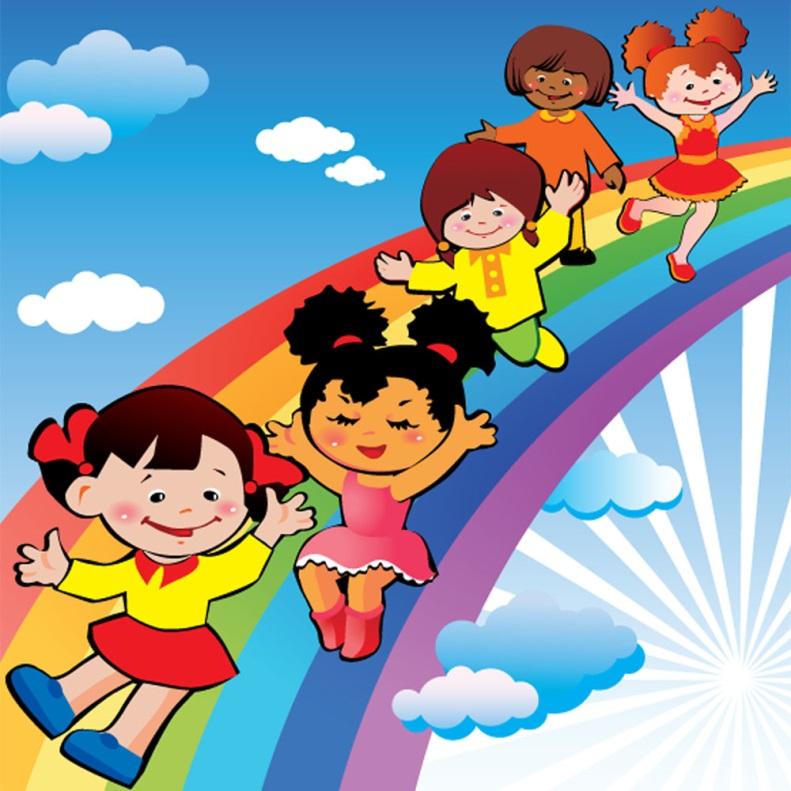 Материал подготовила: Кутний Е.А., воспитатель группы «Крепыши»Тюмень,  2019тех или иных объектов, учит выявлять существенные признаки, свойства предметов и явлений.РАЗВИТИЕ ВОСПРИЯТИЯНаучите ребенка:* Различать цвета и их оттенки.* Различать форму предметов и геометрические фигуры.* Делить геометрические фигуры на 1, 4 равные части.* Сравнивать предметы по величине (длине, ширине, высоте).*Выражать словами, какой предмет больше (меньше), длиннее (короче), выше (ниже), шире (уже).*Сравнивать до 10 предметов, различных по величине.*Измерять длину предметов с помощью условной мерки (нитки).* Различать и называть части суток, их последовательность.* Понимать значение слов вчера, сегодня, завтра. Знать дни недели, месяцы года.Таким образом, развивая у ребенка интеллектуальные и коммуникативные способности, вы помогаете ему быстро и безболезненно усвоить новые требования, касающиеся его обязанностей, правил поведения в классе, распорядка дня.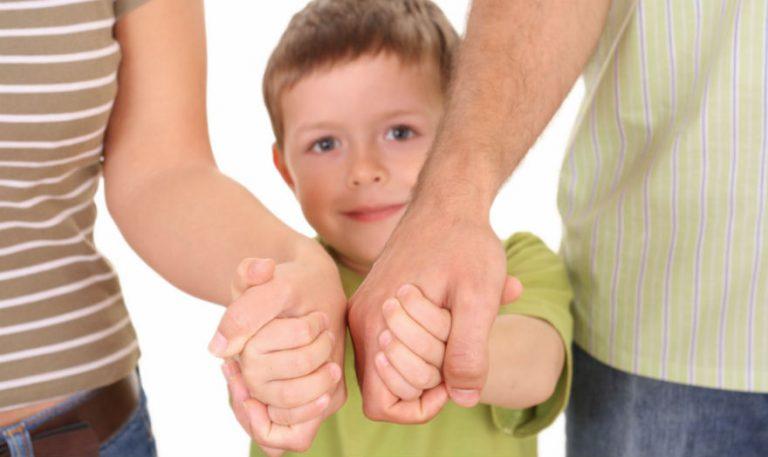 